Antivírusové programy a antispywarové (NOD32, AVG, Avast, Norton Antivirus, McAfee) slúžia na ochranu počítača pred tzv. škodlivými programami - vírusami, trójskymi koňami, spyware a pod.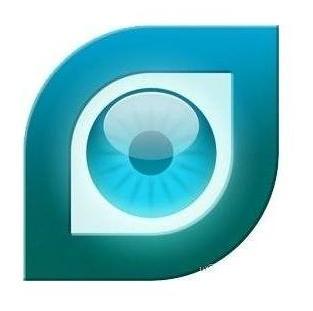 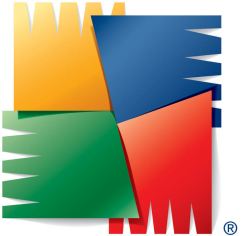 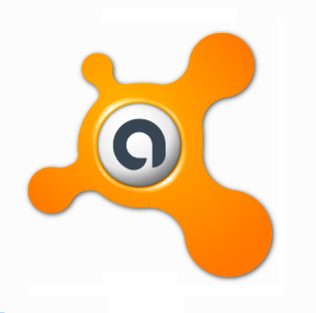 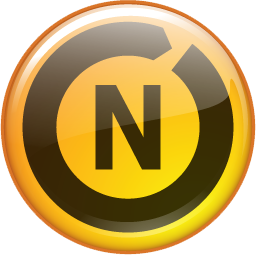 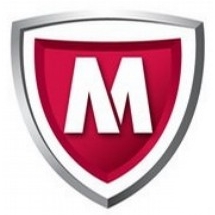 